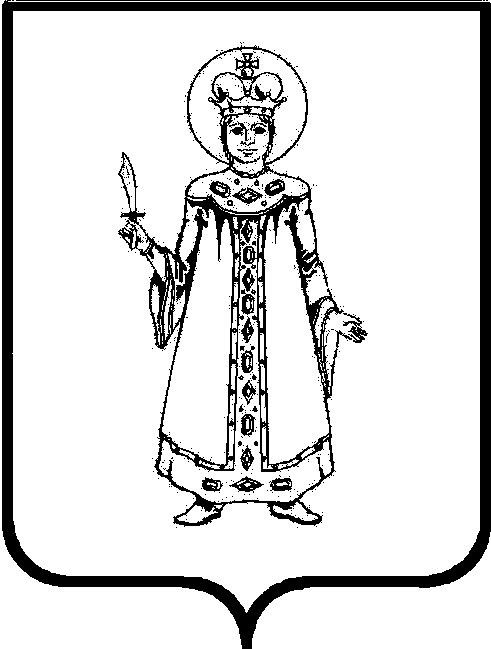 «Об утверждении методики прогнозирования поступлений доходов в бюджет Угличского  муниципального района, в отношении которых Управление финансов Администрации Угличского муниципального района осуществляет полномочия главного администратора доходов»В соответствии с пунктом 1 статьи 160.1 Бюджетного кодекса Российской Федерации и пунктом 3 постановления Правительства Российской Федерации от 23 июня 2016 №574 «Об общих требованиях к методике прогнозирования поступлений доходов в бюджеты бюджетной системы Российской Федерации» ПРИКАЗЫВАЮ:Утвердить прилагаемую Методику прогнозирования поступлений доходов в бюджет Угличского  муниципального района, в отношении которых Управление финансов Администрации Угличского муниципального района осуществляет полномочия главного администратора доходов.Настоящий приказ вступает в силу с момента подписания и распространяет свое действие на правоотношения, возникшие с 1 января 2021г.Контроль за исполнением данного приказа оставляю за собой.Начальник Управления финансов                                                      О.Н. ЗиминаУТВЕРЖДЕНАприказом начальника Управления финансов Администрации Угличского муниципального районаот 20.05.2021 № 24Методика прогнозирования поступлений доходов в бюджет Угличского  муниципального района, в отношении которых Управление финансов Администрации Угличского муниципального района осуществляет полномочия главного администратора доходовI.Общие положенияНастоящая Методика определяет параметры прогнозирования поступлений доходов в бюджет Угличского  муниципального района, в отношении которых Управление финансов Администрации Угличского муниципального района осуществляет полномочия главного администратора доходов (далее – прогнозирование поступлений доходов).Настоящая Методика разработана в соответствии с пунктом 1 
статьи 160.1 Бюджетного кодекса Российской Федерации и общими требованиями к методике прогнозирования поступлений доходов в бюджеты бюджетной системы Российской Федерации, утвержденными постановлением Правительства Российской Федерации от 23 июня 2016 г. №574 «Об общих требованиях к методике прогнозирования поступлений доходов в бюджеты бюджетной системы Российской Федерации» (далее – общие требования).Настоящая Методика применяется Управлением финансов Администрации Угличского муниципального района при прогнозировании поступлений доходов в разрезе источников доходов бюджета района, закрепленных за Управлением финансов Администрации Угличского муниципального района.В соответствии с пунктом 3 общих требований в рамках настоящей Методики могут применяться следующие методы расчета прогнозного объема поступлений доходов:- прямой расчет;- усреднение;- индексация;- экстраполяция;- иные способы.В качестве иных способов прогнозирования поступлений доходов применяются:- прогнозирование по уровню доходов предыдущего финансового 
года – расчет, основанный на данных о фактически полученных доходах предыдущего финансового года при отсутствии явных тенденций к изменению прогнозируемого показателя;- прогнозирование на основании объема расходов – расчет на основе бюджетных ассигнований, включенных в бюджетную роспись главных распорядителей средств бюджета района по соответствующему коду целевой статьи расходов;- расчет с учетом специфики дохода – расчет по отдельному алгоритму, который учитывает специфику и (или) динамику поступлений доходов по конкретному коду классификации доходов бюджетов и объединяет несколько методов расчета.Расчет прогнозного объема поступлений доходов в разрезе кодов классификации доходов бюджетов осуществляется с применением методов и показателей расчета прогнозного объема поступлений доходов согласно приложению к настоящей Методике.Прогнозирование доходов, имеющих нерегулярный характер поступлений, формируемых исходя из фактического поступления в текущем финансовом году, не осуществляется. К данным доходам относятся:1 16 07010 05 0000 140 (штрафы, неустойки, пени, уплаченные в случае просрочки исполнения поставщиком (подрядчиком, исполнителем) обязательств, предусмотренных муниципальным контрактом, заключенным муниципальным органом, казенным учреждением муниципального района).-         1 17 01050 05 0000 180 (невыясненные поступления, зачисляемые в бюджеты муниципальных районов)-         1 17 05050 05 0000 180 (прочие неналоговые доходы бюджетов муниципальных районов);- доходы бюджетов муниципальных районов от возврата остатков субсидий, субвенций и иных межбюджетных трансфертов, имеющих целевое назначение, прошлых лет бюджетами поселений и организаций;- возврат прочих остатков субсидий, субвенций и иных межбюджетных трансфертов, имеющих целевое назначение, прошлых лет из бюджетов муниципальных районов.Для исчисления ожидаемого объема безвозмездных поступлений от других бюджетов бюджетной системы Российской Федерации применяется метод прогнозирования на основании объема расходов.Приложениек МетодикеМЕТОДЫ И ПОКАЗАТЕЛИ
расчета прогнозного объема поступлений доходов в разрезе кодов классификации доходов бюджетов№ п/пКод классификации доходов бюджетов Наименование кода классификации доходов бюджетовМетод расчета прогнозного объема поступлений доходовФормула (алгоритм) расчета прогнозного объема поступлений доходов и описание показателей123451.533 1 13 02995 05 0000 130Прочие доходы от компенсации затрат бюджетов муниципальных районовусреднениеV = (V1 + V2 + V3) / 3 года,где:V – прогнозный объем поступлений;V1; V2; V3 ‒ поступления доходов
не менее чем за 3 предыдущих года или за весь период поступления соответствующего вида доходов в случае, если он не превышает 3 года2.533 1 16 00000 00 0000 140Штрафы, санкции, возмещение ущербаусреднениеV = (V1 + V2 + V3) / 3 года,где:V – прогнозный объем поступлений;V1; V2; V3 ‒ поступления доходов
не менее чем за 3 предыдущих года или за весь период поступления соответствующего вида доходов в случае, если он не превышает 3 года.Формула (алгоритм) расчета применяется в отношении кодов классификации доходов бюджетов, детализированных по статье, подстатье, элементу вида дохода и группе подвида дохода, за исключением кода классификации доходов бюджета 533 1 16 10123 01 0051 140 «Доходы от денежных взысканий (штрафов), поступающие в счет погашения задолженности, образовавшейся до 1 января 2020 года, подлежащие зачислению в бюджет муниципального образования по нормативам, действовавшим в 2019 году (доходы бюджетов муниципальных районов за исключением доходов, направляемых на формирование муниципального дорожного фонда, а также иных платежей в случае принятия решения финансовым органом муниципального образования о раздельном учете задолженности)